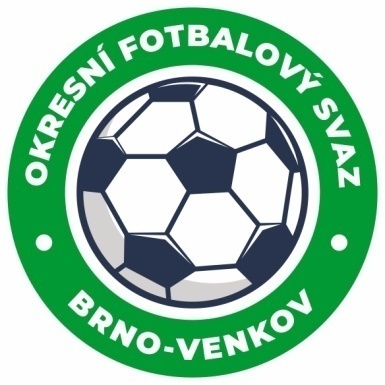 ZÁPIS č. 4 z jednání KOMISE ROZHODČÍCH
OFS BRNO-VENKOV konané dne 9. 3. 2023Přítomni: Ladislav Kundelius, Antonín Kříž, Jan Oujezdský, Lukáš RaplíkOmluven: Radek Kocián, Tomáš KoláčekMísto konání: sídlo OFS Brno-venkov, ulice Vídeňská 9, Brno1. Došlá poštaDošlá pošta od rozhodčíchZápis STK č. 19 a 202. Rozhodnutí a průběh jednání KRNa KR se dostavili R Havlíček A., Sajko J. a Konečný J. pro vybavení rozhodčích od FAČR.KR připomíná termín školení R laiků, které proběhne ve čtvrtek 23. 3. 2023 v 16:30 na adrese Vídeňská 9. Náhradní školení rozhodčích proběhne také ve čtvrtek 23. 3. 2023 od 15:00 na adrese Vídeňská 9, v prvním patře, na zasedání KR. KR upozorňuje, že R, kteří se nezúčastní ani náhradního školení, nebudou delegování na soutěžní utkání. Paušální náhrada školení je 450 Kč, pro nové rozhodčí a mladší 18 let 300 Kč. Pro rozhodčí, kteří byli řádně omluveni, platí původní částka školení (300 Kč/200 Kč).KR projednala výměnu s MěFS Brno-město, která byla prodloužena i pro jarní část SR 2022-23.Na KR se dostavil R Hůlka M., který absolvoval náhradní školení R a kterému KR předala dárkový koš k jeho 60. narozeninám.KR upozorňuje, že příští víkend 18. 3. již začínají krajské soutěže. Je proto nezbytné hlídat si v IS případné delegace.Na začátku měsíce dubna proběhne mimořádné školení mladých a začínajících rozhodčích, termín bude včas sdělen.KR upozorňuje R, že umělá tráva v Žabčicích nemá atestaci k pořádání mistrovských utkání. V případě nezpůsobilosti travnaté HP nelze na UT utkání sehrát.Jednání KR bylo ukončeno v 17:00 hod.Termín příštího zasedání KR: čtvrtek 23. 3. 2023 od 15:00 v sídle OFS Brno-venkov.V Brně dne 9. 3. 2023Zapsal:							Ověřil:       							          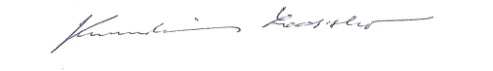 						 		Jan Oujezdský						Ladislav Kundeliussekretář KR OFS Brno-venkov           		předseda KR OFS Brno-venkov